四大伊玛目                  对圣训的态度         مواقف أئمة الأربعة في الحديث           < اللغة الصينية >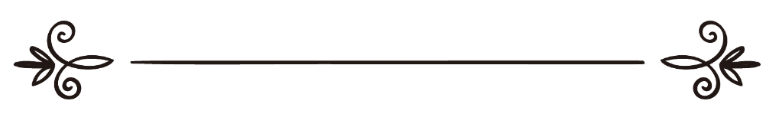 穆罕默德．纳绥伦丁．艾力巴尼الشيخ / محمد ناصر الدين الألباني رحمة الله 来源于网络مصدر من الانترنت伊斯兰之家中文小组       校对مراجعة :  فريق اللغة الصينية بموقع دار الإسلام四大伊玛目对圣训的态度穆罕默德．纳绥伦丁．艾力巴尼 清高的安拉说：“你们当遵循从你们的主降示的经典，你们不要舍真主而顺从许多保佑者。你们很少觉悟。”7 : 3 伊玛目．艾布哈尼法（愿安拉慈悯之）论圣训 大伊玛目．艾布哈尼法（愿安拉慈悯之）由其众多弟子中传述大量的训辞，关于圣训，他的主张，见解只有一个：那就是必须遵行圣训，放弃所有不符合圣训的一切伊玛目的主张。（1．）大伊玛目．艾布哈尼法（愿安拉慈悯之）说：如果圣训正确，那就是我的主张。（如果圣训正确，遵循圣训，就是我的买兹亥布。） （2．）大伊玛目．艾布哈尼法（愿安拉慈悯之）说：无论何人在他没有弄清楚我的话（主张）的根据是什么？证据出自何处就不允许遵行我的话。 （3．）大伊玛目．艾布哈尼法（愿安拉慈悯之）说：谁不知道我的主张的依据，就用我的话作判决，是不被允许的，因为我也是一个普通之人，我今天说了一句话，也许明天我就放弃它。（4．）大伊玛目．艾布哈尼法（愿安拉慈悯之）说：艾布．优素福啊！你真可怜。请不要记录我的所有言论，因为我今天的主张，也许明天我就会放弃，而采取另外一种主张。明天我所主张的，也许后天我会放弃。 （5．）大伊玛目．艾布哈尼法（愿安拉慈悯之）说：如果我所说的，与安拉的经典——古兰经和先知使者（愿安拉福安之）的教导相左，那么你们就把我的话放一边。伊玛目马力克（愿安拉慈悯之）论圣训 伊玛目．马力克（愿安拉慈悯之）对圣训的态度是： （1．）伊玛目．马力克说：我是一个凡人，我的见解有时正确，有时错误，因此，你们对我的主张应当审查，凡是符合古兰经和圣训的你们就当遵守，凡是与古兰经和圣训不相符合的，你们就当放弃。 （2．）伊玛目．马力克说：除先知使者（愿安拉福安之）的话之外，其他任何的话，可以遵行也可以不遵行。 （3．）伊本．沃海布说：我听见有人问伊玛目．马力克（愿安拉慈悯之）关于在做小净时，搜洗脚趾的问题，伊玛目．马力克（愿安拉慈悯之）说：不必搜洗。我说：我们认为搜洗脚趾是圣行。他说：有何证据？我说：我有一段传自莱斯．本．塞伊德的圣训，买斯图里德说：我看见先知使者（愿安拉福安之）用小拇指搓擦俩脚的各趾． 伊玛目．马力克（愿安拉慈悯之）说：这段圣训是俊美的。此后又有人询问此事，他就命令人们搜洗脚趾。 伊玛目沙斐仪论圣训 伊玛目沙斐仪（愿安拉慈悯之）对于遵循圣训的论述，传述来的最为丰富，最为精辟。在遵行方面，他的弟子最多，最幸运。 （1）伊玛目沙斐仪说：无论任何人，都必须遵行先知使者（愿安拉福安之）的圣行，对先知使者（愿安拉福安之）的圣行，不应忽略之。因此，只要我的言行与圣训相反时，就应当遵行先知使者（愿安拉福安之）的圣训，放弃我的话，这就是我的主张。（2）伊玛目沙斐仪说：穆斯林大众一致决议：谁认清了来自先知使者（愿安拉福安之）的一件圣行，那他就不能因某一人的话，而放弃那件圣行。 （3）伊玛目沙斐仪说：如果你们在我的著作中，发现了与先知使者（愿安拉福安之）的圣行相左的言论时，那你们就应当遵行先知使者（愿安拉福安之）的圣行，放弃我的话。 （4）伊玛目沙斐仪说：只要圣训正确，（遵行圣训），那就是我的主张（买兹亥布）。 （5）伊玛目沙斐仪说：你们大家都比我更知道圣训，当你们获得一段正确的圣训时，你们就应当把那段圣训告诉我，无论那段圣训指的是什么事，也不论那段圣训出自何人传述，不管他是库法人，还是巴士拉人，或是叙利亚人，只要传述正确，我就执行。 （6）伊玛目沙斐仪说：凡是以违背圣训而谈论的任何问题，我都是放弃的——在我有生之年和我死之后。（7）伊玛目沙斐仪说：如果，你们发现我所说的某句话，确实是相反先知使者（愿安拉福安之）的圣训的，那么，你们就应当知道，我的理解确已失去了。 （8）伊玛目沙斐仪说：凡是我所说的话，只要它抵触了先知使者（愿安拉福安之）的圣训，那么，只要圣训正确，你们就不要盲从我，而应该遵循正确的圣训。  伊玛目艾罕默德论圣训 伊玛目艾罕默德（愿安拉慈悯之），是各位教长当中，在收集圣训与遵行圣训方面，最为出色的一位伊玛目。 （1）伊玛目艾罕默德说：你们不要盲目地随从我，也不要盲目地追随马立克、沙斐仪、沃咱尔仪、扫勒，而你们应从他们获取教法的地方获取教法。 （2）伊玛目艾罕默德说：沃咱尔仪的主张、马立克的主张、艾卜．哈尼法的主张，毕竟都是个人主张。但是，能作为论证的，只是那些所传述来的嘉言懿行。 （3）伊玛目艾罕默德说：谁反驳先知使者（愿安拉福安之）的圣训，那他就已处在毁灭的边缘。如前所述，四大伊玛目——大伊玛目艾卜．哈尼法、伊玛目马立克、伊玛目沙斐仪、伊玛目艾罕默德，他们对圣训的态度是十分明确的，即：必须遵循由先知使者（愿安拉福安之）上传述来的圣行，即使圣训与他们的话不相符合，也要遵行圣训，这就是他们的主张（买兹亥布）。否则，遵行他们的话，相反了先知使者（愿安拉福安之）的圣训，即使遵循了他们的主张，也不算是他们的买兹亥布，反而，还是违背他们主张（买兹亥布）的人。至高无上的安拉说：指你的主发誓，他们不信道，直到他们请你判决他们之间的纷争，而他们的心里对于你的判决毫无芥蒂，并且他们完全顺服。（《古兰经》4：65） 至高无上的安拉说：违抗他的命令者，叫他们谨防祸患降临他们，或痛苦的刑罚降临他们！（《古兰经》24：63）伊本．勒哲布（愿安拉慈悯之）说：当安拉的使者的命令到达了某人，而且他也清楚地领会了这一命令时，他的当务之急就是向民众阐明之，忠告民众，命令他们遵行先知使者（愿安拉福安之）的命令，即使先知使者（愿安拉福安之）的命令与民众当中的一位要员的意见相左，也要遵循先知使者（愿安拉福安之）的圣训。因为先知使者（愿安拉福安之）的命令，要比那位要员的意见，更值得尊重和效法。 因此，圣门弟子们以及追随他们的后来者，都驳斥所有相反圣训的人，他们在驳斥这种违背圣训的行为时，也许会用一些粗俗的语句，但这并不意味着不尊重那位伟人，反而，那位伟人在他们的内心中受到尊重和喜爱。但是，他们更加喜爱先知使者（愿安拉福安之），先知使者（愿安拉福安之）的命令，高于任何人的命令。当某人的命令与先知使者（愿安拉福安之）的命令相反时，就必须抛弃这人的命令，而使先知使者（愿安拉福安之）的命令得以顺利执行。相反先知使者（愿安拉福安之）命令的人，即使是位被原谅的人，为了尊重他，也不能抗拒先知使者（愿安拉福安之）的命令，而且，那位被原谅的，他的言论相反先知使者（愿安拉福安之）命令的人，当先知使者（愿安拉福安之）的命令明显地与他的主张不一致时，他也不会反对人们相反他的主张。我认为，四大伊玛目——大伊玛目艾卜．哈尼法、伊玛目马立克、伊玛目沙斐仪、伊玛目艾罕默德怎么会讨厌人们遵行先知使者（愿安拉福安之）的圣训呢？如前所述，他们确已命令人们要遵循圣训，并且责成他们要放弃一切与圣训相左的言论。不仅如此，伊玛目沙斐仪教长还命令弟子说：如果他没有获得正确的圣训，或者他获得了与正确圣训相左的传述时，要他们把获得的正确圣训纳入到他的主张之内。因此，伊本．代给戈尔达（愿安拉慈悯之），在一部巨著里，单独或集中地收集了许多论题，其中有许多命题反映出四大伊玛目的主张是与很多正确圣训相反的。而他认为：把这些不符合圣训的论题，归咎于四大伊玛目，是被禁止的，是非法的。他还认为：效法他们的众法学家们，应当认识这些论题，以免把这些论题归罪于四大伊玛目，而贬损他们。四大伊玛目的门生命令人们遵行圣训四大伊玛目的门生们，当他们得知他们所追随的伊玛目的言论明显地相反圣训时，他们就抛弃伊玛目的主张，而遵行圣训。他们并不完全盲目地、对伊玛目的言论不加考证地遵行伊玛目的所有主张。穆罕默德．本．哈三、艾卜．优素福二位教长，在他们约有三分之一的主张中，就相反其师父艾卜．哈尼法的主张。这种弟子与师父意见相左的事例，在伊玛目买兹尼等人的著作中，就得到了印证，伊玛目马立克与另外几位伊玛目的弟子就曾与他们的伊玛目的意见不相一致，当这些弟子发现他们所追随的伊玛目的主张与圣训相反时，他们就遵循圣训，抛弃伊玛目的主张。如果我们把这些事例在此一一列举出来的话，本文就显得有点冗赘，因此，我就在此举两个例子： （ 1 ）伊玛目穆罕默德在其著作《穆宛塔》中说：大伊玛目艾卜．哈尼法主张在祈雨时，不做礼拜。而我们根据圣训认为：领拜师带领人们礼两拜，然后，作祈祷，并要翻穿衣服。 （ 2 ）尔萨姆．本．优素福，是伊玛目穆罕默德的同事，是伊玛目 艾卜．优素福的随从，他曾多次以不同于大伊玛目艾卜．哈尼法的主张作判决。因为他不知道大伊玛目艾卜．哈尼法所持主张的依据是什么？而他掌握了比大伊玛目艾卜．哈尼法之主张更为有力的证据——圣训，他就依此作判决，因此，他就主张在礼拜当中，在鞠躬前后要各抬手一次，正如由先知使者（愿安拉福安之）所传述的圣训，先知使者（愿安拉福安之）所做的那样。即使大伊玛目艾卜．哈尼法、伊玛目 艾卜．优素福、伊玛目穆罕默德这三位伊玛目说了相反圣训的话，即：他们不主张鞠躬前后抬手。但，他们的主张并不能阻止尔萨姆遵行圣训。如前所述，每个穆斯林都没有义务，在获知由先知使者（愿安拉福安之）所传述的圣训、圣行的情况下，放弃圣行，必须顺从伊玛目的主张。因此，在获知由先知使者（愿安拉福安之）所传述的圣训、圣行的情况下，放弃圣行，顺从伊玛目的主张，这种作法，是十分错误的。 希望大家牢记我们前面所提到的各位伊玛目关于遵循圣训的教导，务必遵循圣训，抛弃一切违背圣训的、那些伊玛目的主张。因为，这些受人尊重的伊玛目无一不告诫人们：遵循圣训，就是我的主张（买兹亥布）。由此可见，放弃相反圣训的、伊玛目的主张，遵行圣训的人，并没有，也不算是脱离其原来的买兹亥布的人。恰恰相反，在圣训明确之后，不遵循圣训，还盲目地随从伊玛目的主张者，就不能算是跟随其伊玛目的买兹亥布的人。在现实生活中，一旦发生分歧，我们就要依据圣训作为判决，正如至高无上的安拉说： 指你的主发誓，他们不信道，直到他们请你判决他们之间的纷争，而他们的心里对于你的判决毫无芥蒂，并且他们完全顺服。 （《古兰经》 4 ： 65 ） 我诚祈至高无上的安拉，恳求他使我们加入到这节经文所称述的人们之列吧！至高无上的安拉说： 当信士们被召归于真主及其使者以便他替他们判决的时候，他们只应当说：‘我们已听从了。’这等人确是成功的。凡顺从真主和使者而且敬畏真主者，确是成功的。 （《古兰经》 24 ： 51-52 ）*******************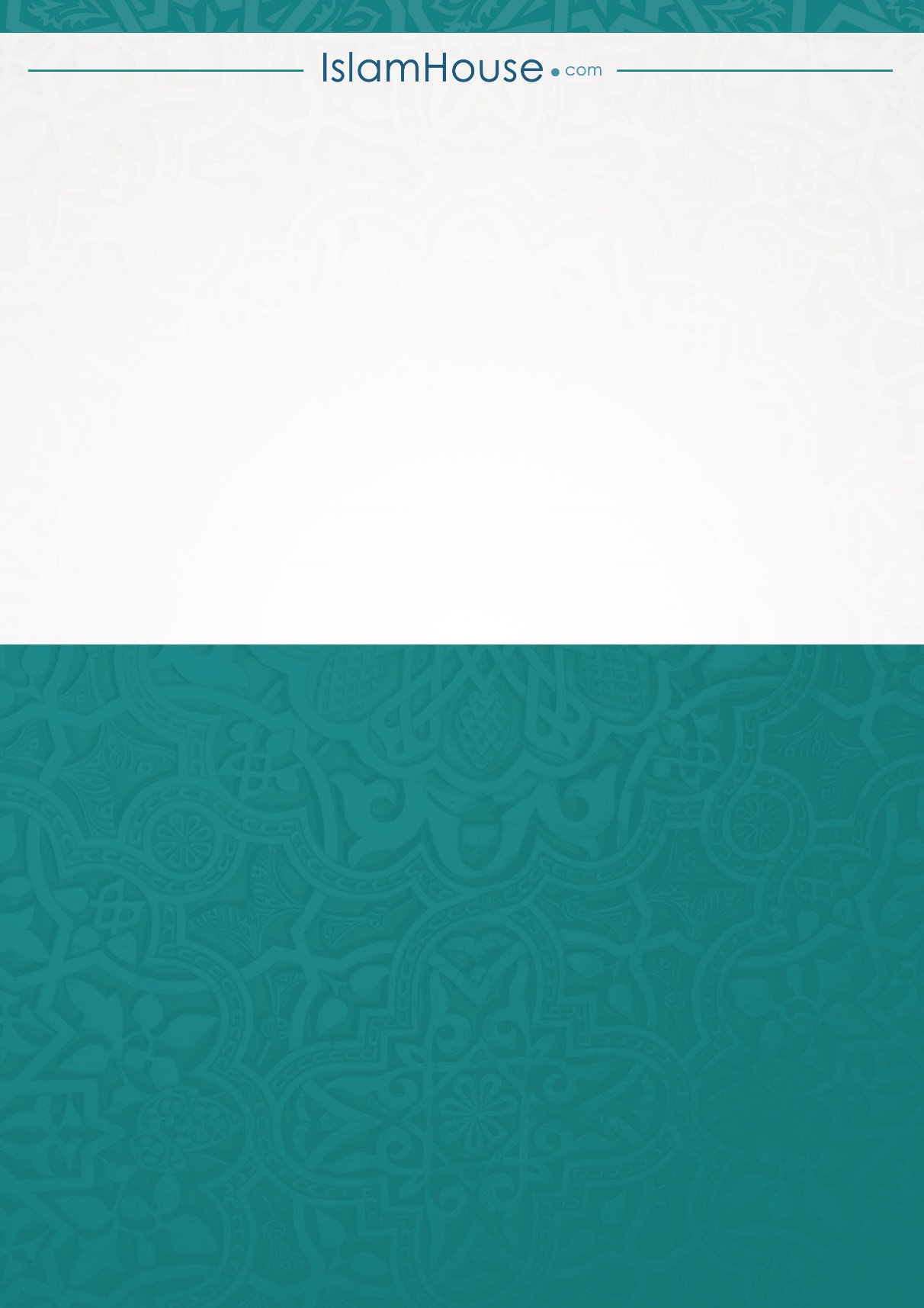 